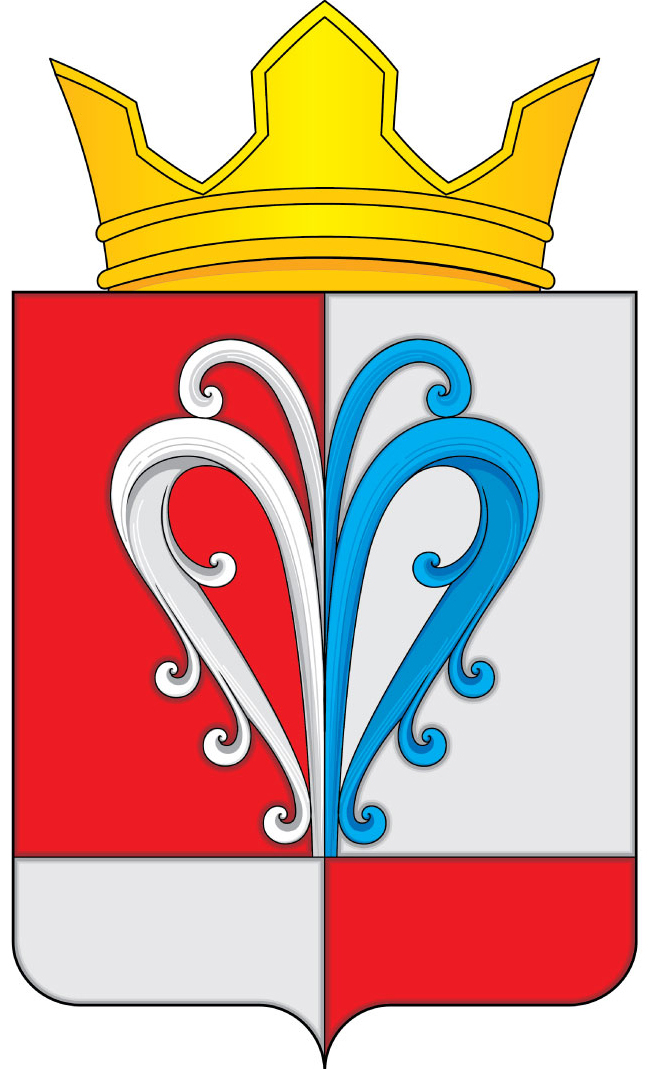 РОССИЙСКАЯ  ФЕДЕРАЦИЯКАМЧАТСКИЙ КРАЙЕЛИЗОВСКИЙМУНИЦИПАЛЬНЫЙ РАЙОННАЧИКИНСКОЕ СЕЛЬСКОЕ ПОСЕЛЕНИЕ__________________________________________________________________ ПОСТАНОВЛЕНИЕАдминистрации Начикинского сельского поселения05.03.2018											№ 08В соответствии с Федеральным законом от 06.10.2003 № 131-ФЗ «Об общих принципах организации местного самоуправления в Российской Федерации», Федеральным законом от 27.07.2010 № 210-ФЗ «Об организации предоставления государственных и муниципальных услуг», Уставом Начикинского сельского поселенияПОСТАНОВЛЯЮ:Внести следующие изменения в Постановление администрации Начикинского сельского поселения от 25.12.2017 № 105 «Об утверждении административного регламента предоставления Администрацией Начикинского сельского поселения муниципальной услуги «Выдача разрешений на ввод объектов в эксплуатацию»:- в приложение к Постановлению Администрации Начикинского сельского поселения от 25.12.2017 № 105 внести корректировки в соответствии с типовым административным регламентом, разработанным Министерством строительства Камчатского края, согласно приложению.Обнародовать настоящее постановление в порядке, установленным Уставом Начикинского сельского поселения.Настоящее постановление вступает в силу со дня его подписания.Контроль за исполнение настоящего постановления возложить на заместителя главы администрации Начикинского сельского поселения – Васильева Виктора Владимировича.Глава Начикинскогосельского поселения						В.М. ПищальченкоПриложение к постановлениюАдминистрации Начикинского сельского поселенияот 05.03.2018 № 08Административный регламентпо предоставлению Администрацией Начикинского сельского поселения муниципальной услуги «По выдаче разрешения на ввод объекта в эксплуатацию» Общие положенияПредмет регулирования административного регламентаАдминистративный регламент по предоставлению Администрацией Начикинского сельского поселения, муниципальной услуги по выдаче разрешения на ввод объекта в эксплуатацию (далее – Административный регламент) разработан в целях регулирования предоставления и доступности муниципальной услуги по выдаче разрешения на ввод объекта в эксплуатацию (далее – муниципальная услуга), определяет сроки и последовательность действий (административных процедур) при осуществлении полномочий по предоставлению муниципальной услуги. Административный регламент разработан на основании Градостроительного кодекса Российской Федерации, Федерального закона от 27.07.2010 № 210-ФЗ «Об организации предоставления государственных и муниципальных услуг».Административный регламент устанавливает порядок предоставления  и доступности муниципальной услуги, определяет состав, сроки и последовательность действий (административных процедур), требования к порядку их выполнения, порядок и формы контроля за исполнением административного регламента, досудебный (внесудебный) порядок обжалования решений и действий (бездействия) органа, предоставляющего муниципальную услугу, а также должностных лиц, при осуществлении полномочий по предоставлению муниципальной услуги, в том числе в электронной форме с использованием портала государственных и муниципальных услуг Камчатского края (далее – РПГУ) и информационно-телекоммуникационной сети «Интернет» с соблюдением норм законодательства Российской Федерации о защите персональных данных.1.2. Круг заявителейМуниципальная услуга предоставляется физическим и юридическим лицам, индивидуальным предпринимателям, которые являются застройщиками (далее – заявители).От имени заявителей за предоставлением муниципальной услуги могут выступать лица, имеющие право в соответствии с законодательством Российской Федерации, либо в силу наделения их заявителем в порядке, установленном законодательством Российской Федерации, полномочиями выступать от имени заявителей за предоставлением муниципальной услуги (далее – представители заявителей).1.3. Требования к порядку информированияпредоставления муниципальной услугиИнформирование по процедуре предоставления муниципальной услуги производится специалистом Администрации Начикинского сельского поселения по адресу: Камчатский край, Елизовского район, п. Сокоч, ул. Лесная, д.1Режим работы сотрудника Администрации:понедельник - четверг:  с 9.00 до 17.45 час.; перерыв на обед:  с 13.00 до 14.00 час.;пятница: с 9.00 до 14.00 час. без перерыва; выходные дни: суббота, воскресенье, нерабочие, праздничные дни. В день, предшествующий нерабочему праздничному дню, график работы администрации изменяется (продолжительность рабочего дня уменьшается на один час).Адрес электронной почты Администрации Начикинского сельского  поселения:  nspfin@mail.ruСправочные телефоны: 8 (415-31)-42-1-48Адрес сайта Администрации  Начикинского сельского поселения в сети Internet: на официальном сайте исполнительных органов государственной власти Камчатского края в информационно-телекоммуникационной сети «Интернет» http://www.kamchatka.gov.ru в разделе «Местное самоуправление», «Сельские поселения» (далее - официальный сайт).Сведения о месте нахождении, номерах справочных телефонов, адресах электронной почты Администрации Начикинского сельского поселения размещаются на информационном стенде, расположенном в Администрации Начикинского сельского поселения, на официальном сайте Администрации Начикинского сельского поселения, на Едином портале государственных и муниципальных услуг (далее – ЕПГУ), на РПГУ, в Краевом государственном казенном учреждении «Многофункциональный центр предоставления государственных и муниципальных услуг в Камчатском крае» (далее – МФЦ)Сотрудник Администрации по предоставлению услуги осуществляет прием граждан в соответствии с утвержденным графиком:- вторник:  с 9.00 до 13.00 час.;- четверг: с 14.00 до 17.30 час.Для получения информации по вопросам предоставления муниципальной услуги, в том числе о ходе предоставления муниципальной услуги, заявитель обращается:•	в устной форме лично в часы приема сотрудника Администрации Начикинского сельского поселения;•	по телефону в соответствии с графиком работы сотрудника Администрации Начикинского сельского поселения;•	в письменной форме лично или почтовым отправлением в адрес Администрации Начикинского сельского поселения;•	в электронной форме, в том числе через ЕПГУ посредством ознакомления на официальном сайте Администрации Начикинского сельского поселения;•	также на РПГУ – www.gosuslugi41.ru;•	на портале МФЦ – www.portalmfc.kamgov.ru;•	на ЕПГУ– www.gosuslugi.ru.При устном обращении (лично или по телефону) заявителя за информацией по вопросам предоставления муниципальной услуги, в том числе о ходе предоставления муниципальной услуги, уполномоченное должностное лицо Администрации Начикинского сельского поселения осуществляет устное информирование обратившегося за информацией заявителя.Время ожидания в очереди при личном обращении не должно превышать 15 минут.Ответ на телефонный звонок должен содержать информацию о фамилии, имени, отчестве и должности сотрудника, принявшего телефонный звонок.При ответах на телефонные звонки и обращения заявителя лично в часы приема уполномоченное должностное лицо Администрации Начикинского сельского поселения подробно и в вежливой форме информирует заявителя по интересующим вопросам.Если для подготовки ответа на устное обращение требуется более 15 минут, уполномоченное должностное лицо Администрации Начикинского сельского поселения, осуществляющее устное информирование, предлагает заявителю направить письменный ответ посредством почтового отправления, либо в электронной форме.При получении от заявителя письменного обращения о предоставлении информации по вопросам предоставления муниципальной услуги, информирование осуществляется в письменной форме посредством почтового отправления или в электронной форме.Письменный ответ подписывается руководителем Администрации Начикинского сельского поселения и содержит фамилию и номер телефона исполнителя и выдается заявителю лично или направляется по почтовому адресу или по электронной почте, указанным в обращении, или через РПГУ.Если в письменном обращении не указаны фамилия физического лица, направившего обращение, или почтовый адрес, по которому должен быть направлен ответ, ответ на обращение не дается.Ответ на обращение направляется заявителю в течение 30 (тридцати) дней со дня регистрации обращения в Администрации Начикинского сельского поселения.Информация о предоставлении муниципальной услуги на ЕПГУ и РПГУ.На ЕПГУ и РПГУ размещается следующая информация:1) исчерпывающий перечень документов, необходимых для предоставления муниципальной услуги, а так же перечень документов, которые заявитель вправе представить по собственной инициативе;2) круг заявителей;3) срок предоставления муниципальной услуги;4) результаты предоставления муниципальной услуги, порядок представления документа, являющегося результатом предоставления муниципальной  услуги;5) размер государственной пошлины, взимаемой за предоставление муниципальной услуги;6) исчерпывающий перечень оснований для отказа в предоставлении муниципальной услуги;7) о праве заявителя на досудебное (внесудебное) обжалование действий (бездействия) и решений, принятых (осуществляемых) в ходе предоставления муниципальной услуги;8) форма заявления, используемая при предоставлении муниципальной услуги.Информация на ЕПГУ и РПГУ о порядке и сроках предоставления муниципальной услуги на основании сведений, содержащихся в государственной информационной системе «Федеральный реестр государственных и муниципальных услуг (функций)», предоставляется заявителю бесплатно.Доступ к информации о предоставлении муниципальной услуги осуществляется без выполнения заявителем каких-либо требований, в том числе без использования программного обеспечения, установка которого на технические средства заявителя требует заключения лицензионного или иного соглашения с правообладателем программного обеспечения, предусматривающего взимание платы, регистрацию или авторизацию заявителя или предоставление им персональных данных.II Стандарт предоставления муниципальной услуги2.1. Наименование муниципальной услугиНаименование муниципальной услуги – муниципальная услуга по выдаче разрешения на ввод объекта в эксплуатацию.2.2. Наименование органа, предоставляющего муниципальную услугуПредоставление муниципальной услуги осуществляется Администрацией  Начикинского сельского поселения в лице сотрудника Администрации, ответственного за предоставление муниципальной услуги.Предоставление муниципальной услуги в МФЦ Камчатского края осуществляется в порядке, предусмотренном Соглашением о взаимодействии, заключенным между Администрацией Начикинского сельского поселения и уполномоченным МФЦ, со дня вступления в силу соответствующего соглашения о взаимодействии.Запрещено требовать от заявителя осуществления действий, в том числе согласований, необходимых для получения муниципальной услуги и связанных с обращением в иные государственные органы, органы местного самоуправления и организации, за исключением получения услуг, включенных в перечень услуг, которые являются необходимыми и обязательными для предоставления муниципальных услуг.2.3. Результат предоставления муниципальной услугиРезультатом предоставления муниципальной услуги являются:2.3.1.Выдача разрешения на ввод объекта в эксплуатацию.2.3.2.Мотивированный отказ в выдаче разрешения на ввод объекта в эксплуатацию.2.4. Срок предоставления муниципальной услугиПолный срок оказания муниципальной услуги составляет семь рабочих дней со дня регистрации заявления. 2.5. Правовые основания для предоставления муниципальной услугиПредоставление муниципальной услуги осуществляется в соответствии со следующими нормативными правовыми актами: 2.5.1. Конституцией Российской Федерации («Российская газета», 1993г. № 237);2.5.2. Градостроительным кодексом Российской Федерации («Российская газета», 2004, № 290);2.5.3. Федеральным законом от 27.07.2010 № 210-ФЗ «Об организации предоставления государственных и муниципальных услуг» («Российская газета», 2010, № 168, «Собрание законодательства РФ», 2010, № 31);2.5.4. Федеральным законом от 06.10.2003 № 131-ФЗ «Об общих принципах организации местного самоуправления в Российской Федерации» («Собрание законодательства Российской Федерации», 06.10.2003, № 40)2.5.5. Федеральным законом от 27.07.2006 № 152-ФЗ «О персональных данных» («Собрание законодательства Российской Федерации», 2006, № 31);2.5.6. постановлением Правительства Российской Федерации от 25.06.2012 № 634 «О видах электронной подписи, использование которых допускается при обращении за получением государственных и муниципальных услуг» («Российская газета», 2012, № 148);2.5.7.Федеральным законом от 6 апреля 2011 г. № 63-ФЗ«Об электронной подписи»;2.5.8. Федеральным законом от 29.12.2014 № 473-ФЗ «О территориях опережающего социально-экономического развития в Российской Федерации» («Российская газета», № 299, 31.12.2014);2.5.9. постановлением Правительства Российской Федерации от 07.07.2011№ 553 «О порядке оформления и представления заявлений и иных документов, необходимых для предоставления государственных и (или) муниципальных услуг, в форме электронных документов» («Собрание законодательства Российской Федерации», 2011, № 29);2.5.10. постановлением Правительства Российской Федерации от 08.09.2010 № 697 «О единой системе межведомственного электронного взаимодействия» («Собрание законодательства Российской Федерации», 2010, № 38);2.5.11. постановлением Правительства Российской Федерации от 18.03.2015 № 250 «Об утверждении требований к составлению и выдаче заявителям документов на бумажном носителе, подтверждающих содержание электронных документов, направленных в многофункциональный центр предоставления государственных и муниципальных услуг по результатам предоставления государственных и муниципальных услуг органами, предоставляющими муниципальные услуги, и к выдаче заявителям на основании информации из информационных систем органов, предоставляющих государственные услуги, и органов предоставляющих муниципальные услуги, в том числе с использованием информационно – технологической и коммуникационной инфраструктуры, документов, включая составление на бумажном носителе и заверенных выписок из указанных информационных систем» («Собрание законодательства Российской Федерации», 30.03.2015, № 13);2.5.12. приказом Минстроя России от 19.02.2015 № 117/пр «Об утверждении формы разрешения на строительство и формы разрешения на ввод объекта в эксплуатацию»(Официальный интернет-портал правовой информации http://www.pravo.gov.ru, 13.04.2015);2.5.13. Уставом Администрации Начикинского сельского поселения2.6. Способы обращения за предоставлением муниципальной услугиПо выбору заявителя заявление о выдаче разрешения на ввод объекта в эксплуатацию, представляется одним из следующих способов:- лично в Администрацию Начикинского сельского поселения;- в МФЦ (перечень филиалов и дополнительных офисов краевого государственного казённого учреждения «Многофункциональный центр предоставления государственных и муниципальных услуг в Камчатском крае» указан в приложении № 4 к настоящему Административному регламенту);- почтовым отправлением по месту нахождения Администрации Начикинского сельского поселения;- в электронной форме путем направления запроса на адрес электронной почты Администрации Начикинского сельского поселения;- посредством заполнения электронной формы запроса на РПГУ.2.7. Исчерпывающий перечень документов, необходимых для предоставления муниципальной услуги с разделением на документы, которые заявитель должен представить самостоятельно, и документы, которые заявитель вправе представить по собственной инициативе, так как они подлежат представлению в рамках межведомственного информационного взаимодействия2.7.1. Перечень документов, необходимых документов для предоставления муниципальной услуги:1) заявление о получении разрешения на ввод объекта в эксплуатацию по форме, согласно приложению № 2 к настоящему Административному регламенту;2) документы, удостоверяющие личность заявителя либо представителя заявителя (копия с предъявлением подлинника) и документы, подтверждающие полномочия лица, обратившегося с заявлением от имени заявителя (подлинник или копия доверенности, заверенная в соответствии с частью 3 статьи 185 Гражданского кодекса Российской Федерации);3) правоустанавливающие документы на земельный участок;4) градостроительный план земельного участка, представленный для получения разрешения на строительство, или в случае строительства, реконструкции линейного объекта проект планировки территории и проект межевания территории;5) разрешение на строительство;6) акт приемки объекта капитального строительства (в случае осуществления строительства, реконструкции на основании договора строительного подряда);7) документ, подтверждающий соответствие построенного, реконструированного объекта капитального строительства требованиям технических регламентов и подписанный лицом, осуществляющим строительство;8) документ, подтверждающий соответствие параметров построенного, реконструированного объекта капитального строительства проектной документации, в том числе требованиям энергетической эффективности и требованиям оснащенности объекта капитального строительства приборами учета используемых энергетических ресурсов, и подписанный лицом, осуществляющим строительство (лицом, осуществляющим строительство, и застройщиком или техническим заказчиком в случае осуществления строительства, реконструкции на основании договора строительного подряда, а также лицом, осуществляющим строительный контроль, в случае осуществления строительного контроля на основании договора), за исключением случаев осуществления строительства, реконструкции объектов индивидуального жилищного строительства;9) документы, подтверждающие соответствие построенного, реконструированного объекта капитального строительства техническим условиям и подписанные представителями организаций, осуществляющих эксплуатацию сетей инженерно-технического обеспечения (при их наличии); 10) схема, отображающая расположение построенного, реконструированного объекта капитального строительства, расположение сетей инженерно-технического обеспечения в границах земельного участка и планировочную организацию земельного участка и подписанная лицом, осуществляющим строительство (лицом, осуществляющим строительство, и застройщиком или техническим заказчиком в случае осуществления строительства, реконструкции на основании договора строительного подряда), за исключением случаев строительства, реконструкции линейного объекта;11) заключение органа государственного строительного надзора (в случае, если предусмотрено осуществление государственного строительного надзора) о соответствии построенного, реконструированного объекта капитального строительства требованиям технических регламентов и проектной документации, в том числе требованиям энергетической эффективности и требованиям оснащенности объекта капитального строительства приборами учета используемых энергетических ресурсов, заключение федерального государственного экологического надзора в случаях, предусмотренных частью 7 статьи 54 Градостроительного Кодекса;12) документ, подтверждающий заключение договора обязательного страхования гражданской ответственности владельца опасного объекта за причинение вреда в результате аварии на опасном объекте в соответствии с законодательством Российской Федерации об обязательном страховании гражданской ответственности владельца опасного объекта за причинение вреда в результате аварии на опасном объекте;13) акт приемки выполненных работ по сохранению объекта культурного наследия, утвержденный соответствующим органом охраны объектов культурного наследия, определенным Федеральным законом от 25 июня 2002 года № 73-ФЗ «Об объектах культурного наследия (памятниках истории и культуры) народов Российской Федерации», при проведении реставрации, консервации, ремонта этого объекта и его приспособления для современного использования;14) технический план объекта капитального строительства, подготовленный в соответствии с Федеральным законом от 13 июля 2015 года № 218-ФЗ «О государственной регистрации недвижимости».15) подготовленные в электронной форме текстовое и графическое описания местоположения границ охранной зоны, перечень координат характерных точек границ такой зоны в случае, если подано заявление о выдаче разрешения на ввод в эксплуатацию объекта капитального строительства, являющегося объектом электроэнергетики, системы газоснабжения, транспортной инфраструктуры, трубопроводного транспорта или связи, и если для эксплуатации этого объекта в соответствии с федеральными законами требуется установление охранной зоны. Местоположение границ такой зоны должно быть согласовано с органом государственной власти или органом местного самоуправления, уполномоченными на принятие решений об установлении такой зоны (границ такой зоны), за исключением случаев, если указанные органы являются органами, выдающими разрешение на ввод объекта в эксплуатацию. Предоставление предусмотренных настоящим пунктом документов не требуется в случае, если подано заявление о выдаче разрешения на ввод в эксплуатацию реконструированного объекта капитального строительства и в результате указанной реконструкции местоположение границ ранее установленной охранной зоны не изменилось.Копии документов, указанных в подпункте 2 пунктов 2.7.1 и 2.7.2, представляются заявителем вместе с подлинниками данных документов.Документы, указанные в подпунктах 3, 4, 5, 6, 7, 8, 9, 10, 11, 14, 15 пункта 2.7.1. части 2, направляются заявителем самостоятельно, если указанные документы (их копии или сведения, содержащиеся в них) отсутствуют в распоряжении органов государственной власти, органов местного самоуправления либо подведомственных государственным органам или органам местного самоуправления организаций. Если документы, указанные в настоящем пункте, находятся в распоряжении органов государственной власти, органов местного самоуправления либо подведомственных государственным органам или органам местного самоуправления организаций, такие документы запрашиваются органом, в органах и организациях, в распоряжении которых находятся указанные документы, если застройщик не представил указанные документы самостоятельно.Документы (их копии или сведения, содержащиеся в них), указанные в подпункте 3 пункта 2.7.1 настоящего Административного регламента запрашиваются в Федеральной службе государственной регистрации, кадастра и картографии посредством межведомственного электронного взаимодействия, в срок не позднее трех рабочих дней со дня получения заявления о выдаче разрешения на строительство, если застройщик не представил указанные документы самостоятельно.2.7.2. Обращение за предоставлением услуги в электронной форме через РПГУ физическим лицом самостоятельно осуществляется с использование учетной физического лица, зарегистрированной в единой системе аутентификации и идентификации (далее - ЕСИА), имеющей статус «Подтвержденная».Обращение за предоставлением услуги в электронной форме через РПГУ юридическим лицом самостоятельно осуществляется с использование учетной записи руководителя юридического лица, зарегистрированной в ЕСИА, имеющей статус «Подтвержденная».При обращении за предоставлением услуги в электронной форме через РПГУ доверенным лицом предоставляется доверенность, подтверждающая полномочие на обращение за получением муниципальной услуги, выданная организацией, удостоверенная квалифицированной электронной подписью (далее - ЭП), правомочного должностного лица организации, выдавшей доверенность, а доверенность, выданная физическим лицом – квалифицированной ЭП нотариуса. 2.7.3. Требования к электронным документам, предоставляемым заявителем для получения услуги.1) Прилагаемые к заявлению электронные документы представляются в одном из следующих форматов:doc, docx, rtf, pdf.В случае, когда документ состоит из нескольких файлов или документы имеют подписи в формате файла SIG, их необходимо направить в виде электронного архива формата zip, rar.2) В целях представления электронных документов сканирование документов на бумажном носителе осуществляется:а) непосредственно с оригинала документа в масштабе 1:1 (не допускается сканирование с копий) с разрешением 300 dpi;б) в черно-белом режиме при отсутствии в документе графических изображений;в) в режиме полной цветопередачи при наличии в документе цветных графических изображенийлибо цветного текста;г) в режиме «оттенки серого» при наличии в документе изображений, отличных от цветного изображения.3) Документы в электронном виде могут быть подписаны ЭП.4) Наименования электронных документов должны соответствовать наименованиям документов на бумажном носителе.  2.7.4. Документы и информация, запрашиваемые, в том числе в электронной форме по каналам межведомственного взаимодействия, Уполномоченный орган местного самоуправления, осуществляющий предоставление муниципальной услуги запрашивает в государственных органах, органах местного самоуправления и подведомственных государственным органам или органам местного самоуправления организациях следующие документы, находящиеся в их распоряжении,  которые заявитель может представить по собственной инициативе:1) правоустанавливающие документы на земельный участок;2) градостроительный план земельного участка, представленный для получения разрешения на строительство, или в случае строительства, реконструкции линейного объекта проект планировки территории и проект межевания территории;3) разрешение на строительство;4) заключение органа государственного строительного надзора (в случае, если предусмотрено осуществление государственного строительного надзора) о соответствии построенного, реконструированного объекта капитального строительства требованиям технических регламентов и проектной документации, в том числе требованиям энергетической эффективности и требованиям оснащенности объекта капитального строительства приборами учета используемых энергетических ресурсов, заключение федерального государственного экологического надзора в случаях, предусмотренных частью 7 статьи 54 Градостроительного Кодекса;Документы, указанные в подпункте 1 пункта 2.7.6. предоставляются заявителем самостоятельно, если права на данный земельный участок и недвижимое имущество не зарегистрированы в Едином государственном реестре прав на недвижимое имущество и сделок с ним.2.7.7. Запрещается требовать от заявителя:1) представления документов и информации или осуществления действий, представление или осуществление которых не предусмотрено нормативными правовыми актами, регулирующими отношения, возникающие в связи с предоставлением муниципальной услуги;2) представления документов и информации, которые находятся в распоряжении государственных органов, органах местного самоуправления и подведомственных государственным органам или органам местного самоуправления организаций, участвующих в предоставлении государственных или муниципальных услуг.2.8. Исчерпывающий перечень оснований для отказа в приеме документов, необходимых для предоставления муниципальной услугиВ приеме документов, необходимых в соответствии с пунктом 2.7.1настоящего Административного регламента для предоставления муниципальной услуги, отказывается при наличии одного из следующих оснований:2.8.1 несоответствие копии представленного документа его оригиналу;2.8.2 отсутствие у лица, обратившегося в качестве представителя заявителя, полномочий действовать от имени заявителя;2.8.3 непредставление хотя бы одного из документов, который в соответствии с пунктом 2.7.1 настоящего Административного регламента должен представляться заявителем.2.9. Исчерпывающий перечень оснований для отказа в предоставлении муниципальной услугиВ предоставлении муниципальной услуги отказывается при наличии одного из следующих оснований:2.9.1. отсутствие документов, указанных в пункте 2.7.1; 2.9.2. несоответствие объекта капитального строительства требованиям к строительству, реконструкции объекта капитального строительства, установленным на дату выдачи представленного для получения разрешения на строительство градостроительного плана земельного участка, или в случае строительства, реконструкции, капитального ремонта линейного объекта требованиям проекта планировки территории и проекта межевания территории;2.9.3. несоответствие объекта капитального строительства требованиям, установленным в разрешении на строительство;2.9.4. несоответствие параметров построенного, реконструированного объекта капитального строительства проектной документации (за исключением объектов индивидуального жилищного строительства);2.9.5. несоответствие объекта капитального строительства разрешенному использованию земельного участка и (или) ограничениям, установленным в соответствии с земельным и иным законодательством Российской Федерации на дату выдачи представленного для получения разрешения на строительство градостроительного плана земельного участка градостроительным регламентом.2.9.6. не предоставление в Администрацию Начикинского сельского поселения сведений о площади, о высоте и количестве этажей планируемого объекта капитального строительства, о сетях инженерно-технического обеспечения, одного экземпляра копии результатов инженерных изысканий и по одному экземпляру копий разделов проектной документации, предусмотренных пунктами 2, 8 — 10 и 11.1 части 12 статьи 48 Градостроительного Кодекса, или одного экземпляра копии схемы планировочной организации земельного участка с обозначением места размещения объекта индивидуального жилищного строительства.2.10. Размер платы, взимаемой с заявителя при предоставлении муниципальной услугиПредоставление муниципальной услуги осуществляется на безвозмездной основе.2.11. Максимальный срок ожидания в очереди при подаче запроса о предоставлении муниципальной услуги и при получении результата предоставления муниципальной услугиМаксимальный срок ожидания в очереди при подаче запроса о предоставлении муниципальной услуги и при получении результата муниципальной услуги не должен превышать 15 минут.2.12.Срок и порядок регистрации запроса заявителя о предоставлениимуниципальной услуги, в том числе в электронной формеРегистрация заявления о выдаче разрешения на ввод объекта в эксплуатацию и прилагаемых к нему документов осуществляется в течение одного рабочего дня. При направлении заявления в форме электронного документа, в том числе посредством РПГУ, – не позднее рабочего дня, следующего за днем поступления запроса.2.13. Требования к помещениям, в которых предоставляется муниципальная услугаМуниципальная услуга оказывается в специально предназначенных зданиях и помещениях, доступных для потребителей услуги.Территория, прилегающая к зданию, оборудуется бесплатными парковочными местами для стоянки легкового автотранспорта, в том числе для парковки специальных автотранспортных средств инвалидов и других маломобильных групп населения.Помещения для непосредственного взаимодействия специалистов с заявителями должны соответствовать комфортным условиям для заявителей и оптимальным условием для работы специалистов, должны быть оборудованы в соответствии с санитарными правилами и нормами, с соблюдением необходимых мер безопасности.Места для информирования граждан о порядке предоставления муниципальной услуги оборудуются информационными стендами. На информационных стендах Администрации Начикинского сельского поселения размещается следующая информация:место расположения, график работы, номера справочных телефонов Администрации Начикинского сельского поселения;адреса официального сайта Администрации Начикинского сельского поселения и электронной почты Администрации Начикинского сельского поселения;блок-схема последовательности административных процедур при предоставлении муниципальной услуги;перечень документов, необходимых для получения муниципальной услуги;образцы и формы документов;порядок обжалования решений и действий (бездействия) должностных лиц и муниципальных служащих Администрации Начикинского сельского поселения.Места для ожидания приема и информирования заявителей должны быть оборудованы столами (стойками), стульями, канцелярскими принадлежностями для возможности оформления документов. Помещения, в которых осуществляется прием заявителей, оборудуются стульями и столами, средствами пожаротушения и оповещения о возникновении чрезвычайной ситуации.Кабинет приема заявителей, в котором предоставляется муниципальная услуга или информация о ее предоставлении, должен быть оборудован вывеской с указанием номера кабинета, наименования должности специалиста, графика приема.Каждое рабочее место специалистов должно быть оборудовано персональным компьютером с возможностью доступа к необходимым информационным базам данных, электронной почте, информационно – телекоммуникационной сети «Интернет» и оборудовано печатным устройством (принтером), телефоном.Лицо, предоставляющее муниципальную услугу или осуществляющее информирование о ее предоставлении, обязано предложить заявителю воспользоваться стулом, находящимся рядом с рабочим местом данного лица.Требования к помещениям МФЦ Камчатского края установлены Правилами организации деятельности многофункциональных центров предоставления государственных и муниципальных услуг, утвержденными постановлением Правительства Российской Федерации от 22.12.2012 № 1376.В целях реализации Федерального закона от 24.11.1995 № 181-ФЗ «О социальной защите инвалидов в Российской Федерации» помещения должны обеспечивать возможность реализации прав инвалидов на предоставление муниципальной услуги. Помещения оборудуются пандусами, лифтами (при необходимости), санитарно-техническими помещениями (доступными для инвалидов), расширенными проходами, позволяющими обеспечить беспрепятственный доступ инвалидов, включая инвалидов, использующих кресла-коляски.Заявителям инвалидам, имеющим стойкие расстройства функции зрения, обеспечивается сопровождение и оказание им помощи в здании Администрации Начикинского сельского поселения, при получении ими муниципальной услуги, а также на территорию Администрации Начикинского сельского поселения допускаются собаки – проводники.Вызов должностного лица, ответственного за предоставление муниципальной услуги, обеспечивается специальной кнопкой вызова, установленной на входе в здание Администрации Начикинского сельского поселения.Должностные лица, ответственные за предоставление муниципальной услуги, оказывают помощь инвалидам в получении муниципальной услуги (предоставление муниципальной услуги по месту жительства инвалида или в дистанционном режиме).2.14. Показатели доступности и качества предоставлениямуниципальной услуги2.14.1 Показателями доступности предоставления муниципальной услуги являются:- доступность обращения за предоставлением муниципальной услуги, в том числе лиц с ограниченными возможностями здоровья;- наличие различных каналов получения информации о предоставлении муниципальной услуги; - наличие полной, актуальной и достоверной информации о порядке предоставления муниципальной услуги;- предоставление возможности подачи заявления о предоставлении муниципальной услуги и документов через РПГУ;- предоставление возможности получения информации о ходе предоставления муниципальной услуги, в том числе через РПГУ, а также предоставления услуги в личный кабинет заявителя (при заполнении заявления через РПГУ);- возможность досудебного (внесудебного) рассмотрения жалоб в процессе предоставления муниципальной услуги;- транспортная доступность к местам предоставления муниципальной услуги.2.14.2 Показателями качества муниципальной услуги являются:- соблюдение сроков предоставления муниципальной услуги;- отсутствие жалоб со стороны заявителей на качество предоставления муниципальной услуги, действия (бездействие) уполномоченных должностных лиц, участвующих в предоставлении муниципальной услуги.- своевременное получение муниципальной услуги в соответствии со стандартом предоставления муниципальной услуги;- получение полной, актуальной и достоверной информации о порядке предоставления муниципальной услуги, в том числе в электронной форме.2.14.3. Показатели доступности и качества муниципальной услуги при предоставлении в электронном виде:- возможность получения информации о порядке и сроках предоставления услуги, с использованием ЕПГУ, РПГУ;- возможность записи на прием в орган для подачи запроса о предоставлении муниципальной услуги посредством РПГУ;- возможность формирования запроса для подачи заявления заявителем на РПГУ;- возможность приема и регистрации уполномоченным органом местного самоуправления заявления и иных документов, необходимых для предоставления муниципальной услуги, поданных посредством РПГУ;- получение результата предоставления муниципальной услуги документа на бумажном носителе или при наличии технической возможности в форме электронного документа;- при наличии технической возможности оценка доступности и качества муниципальной услуги на РПГУ;- возможность направления в электронной форме жалобы на решения и действия (бездействия) должностного лица органа в ходе предоставления муниципальной услуги, органа, предоставляющего муниципальную услугу.2.15. Особенности получения муниципальной услуги через МФЦ. Получение муниципальной услуги в МФЦ Камчатского края осуществляется в соответствии с настоящим Административным регламентом на основании Соглашения о взаимодействии, заключенного Администрацией Начикинского сельского поселения с уполномоченным МФЦ.2.16. Особенности предоставления муниципальной услуги в электронной форме.Возможность оформления запроса в электронной форме посредством РПГУ предоставляется только заявителям, имеющим подтвержденную учетную запись в Единой системе аутентификации и идентификации (далее – ЕСИА).Если заявитель не имеет подтвержденной учетной записи в ЕСИА, то ему необходимо пройти процедуру регистрации в соответствии с правилами регистрации в ЕСИА.Для регистрации запроса на предоставление муниципальной услуги посредством РПГУ заявителю необходимо:- авторизоваться на РПГУ с использованием подтвержденной учетной записи, зарегистрированной в ЕСИА;- из списка муниципальных услуг выбрать соответствующую муниципальную услугу;- нажатием кнопки «Получить услугу» инициализировать операцию по заполнению электронной формы заявления:- отправить электронную форму запроса в Администрацию Начикинского сельского поселения.Заявителем направляются электронные копии документов, необходимые для предоставления муниципальной услуги, подписанные квалифицированной электронной подписью в соответствии с требованиями Федерального закона от 06.04.2011 № 63-ФЗ «Об электронной подписи» и статьями 21.1 и 21.2 Федерального закона от 27.07.2010 № 210-ФЗ «Об организации предоставления государственных и муниципальных услуг». При несоблюдении требований к электронной подписи заявитель предъявляет оригиналы указанных документов для сличения при личной явке в Администрацию Начикинского сельского поселения только в случае принятия решения о предоставлении муниципальной услуги.III. Состав, последовательность и сроки выполнения административных процедур, требования к порядку их выполнения, в том числе особенности выполнения административных процедур в электронной форме и в МФЦ3.1. Исчерпывающий перечень административных процедурБлок-схема последовательности административных процедур при предоставлении муниципальной услуги приводится в приложении №1.3.1.1. Предоставление муниципальной услуги включает в себя следующие административные процедуры:- приём и регистрация заявления и прилагаемых к нему документов;- рассмотрение представленных документов и принятие решения о выдаче разрешения на ввод объекта в эксплуатацию или об отказе в его выдаче;- выдача разрешения на ввод объекта в эксплуатацию или уведомления об отказе в выдаче такого разрешения;3.1.2. Прием и регистрация заявления  и прилагаемых к нему документов3.1.2.1. Основанием для начала административной процедуры по приему и регистрации заявления заявителя о выдаче разрешения на ввод объекта в эксплуатацию является обращение заявителя в Администрацию Начикинского сельского поселения с приложением к нему документов.Уполномоченное должностное лицо Администрации Начикинского сельского поселения, ответственное за прием и регистрацию заявления о выдаче разрешения на ввод объекта в эксплуатацию:- устанавливает предмет обращения, личность заявителя;- проверяет правильность оформления заявления о выдаче разрешения на ввод объекта в эксплуатацию и комплектность представленных документов (в случае представления их заявителем по собственной инициативе);- обеспечивает внесение соответствующей записи в журнал регистрации с указанием даты приема, номера заявления о выдаче разрешений на ввод в эксплуатацию, сведений о заявителе, иных необходимых сведений в соответствии с порядком делопроизводства, выдает заявителю расписку в получении заявления и документов.Документы, поступившие почтовым отправлением, регистрируются в день их поступления в Администрацию Начикинского сельского поселения, а документы, поступившие в электронной форме, в том числе посредством РПГУ, – не позднее рабочего дня, следующего за днем их поступления.При получении заявления о выдаче разрешения на ввод объекта в эксплуатацию в форме электронного документа, уполномоченное должностное лицо не позднее рабочего дня, следующего за днем поступления заявления о выдаче разрешения на ввод объекта в эксплуатацию, направляет заявителю уведомление в электронной форме, подтверждающее получение и регистрацию заявления о выдаче разрешения на ввод объекта в эксплуатацию.В случае представления заявления через МФЦ Камчатского края, уполномоченное должностное лицо МФЦ Камчатского края осуществляет:-  процедуру приема заявления.Принятое заявление регистрируется в установленном порядке в автоматизированной информационной системе АИС «МФЦ» (далее – АИС «МФЦ») с автоматическим присвоением ему персонального регистрационного номера, размещается в форме электронных копий и направляется для рассмотрения в Администрацию Начикинского сельского поселения- выдает заявителю расписку о приеме заявления и документов с указанием ФИО уполномоченного должностного лица, принявшего заявление, даты приема, срока оказания услуги, контактов Администрации Начикинского сельского поселенияМаксимальный срок выполнения действия 15 минут.Зарегистрированный пакет оригиналов документов передается в Администрацию Начикинского сельского поселения в порядке, определенном соглашением между уполномоченным МФЦ и Администрацией Начикинского сельского поселения.3.1.2.2. Результатом выполнения административной процедуры по приему и регистрации заявления о выдаче разрешения на ввод объекта в эксплуатацию является прием и регистрация заявления о выдаче разрешения на ввод объекта в эксплуатацию и документов.3.1.2.3. Срок выполнения административной процедуры по приему и регистрации заявления о выдаче разрешения на ввод объекта в эксплуатацию и документов – один день.3.1.3. Рассмотрение представленных документов и принятие решения о выдаче разрешения на строительство.3.1.3.1.Основанием для начала административной процедуры по рассмотрению заявления о выдаче разрешения ввод объекта в эксплуатацию, является поступление заявления о выдаче разрешения ввод объекта в эксплуатацию уполномоченному должностному лицу Администрации Начикинского сельского поселения, ответственному за подготовку документов.Заявление с приложением документов передается уполномоченному должностному лицу для исполнения.3.1.3.2. Уполномоченное должностное лицо ответственное за подготовку разрешения на ввод объекта в эксплуатацию в течение 3 (трех) рабочих дней со дня регистрации заявления:- проверку наличия и правильности оформления документов, указанных в пункте 2.7.1 настоящего Административного регламента, осмотр объекта капитального строительства, в случае, если при строительстве, реконструкции объекта капитального строительства государственный строительный надзор не осуществляется;- в ходе осмотра построенного, реконструированного объекта капитального строительства осуществляется проверка соответствия такого объекта требованиям, указанным в разрешении на строительство, требованиям к строительству, реконструкции объекта капитального строительства, установленным на дату выдачи представленного для получения разрешения на строительство градостроительного плана земельного участка, или в случае строительства, реконструкции линейного объекта требованиям проекта планировки территории и проекта межевания территории, а также разрешенному использованию земельного участка, ограничениям, установленным в соответствии с земельным и иным законодательством Российской Федерации, требованиям проектной документации, в том числе требованиям энергетической эффективности и требованиям оснащенности объекта капитального строительства приборами учета используемых энергетических ресурсов;- оформляет проект разрешения на ввод объекта в эксплуатацию либо мотивированный отказ в выдаче разрешения на ввод объекта в эксплуатацию.В течение 1 рабочего дня со дня получения заявления о выдаче разрешения на ввод объекта в эксплуатацию, уполномоченное должностное лицо, направляет межведомственный запрос в государственные органы, органы местного самоуправления и подведомственные государственным органам или органам местного самоуправления организации о предоставлении документов, указанных в пункте 2.7.4 части 2.7 раздела 2 настоящего Административного регламента.В течение 1 (одного) рабочего дня, следующего за днем получения запрашиваемой информации в рамках межведомственного информационного взаимодействия, специалист проверяет полноту полученной информации.Уполномоченное должностное лицо в течение 1 (одного) рабочего дня после проверки документации подготавливает и направляет руководителю Администрации Начикинского сельского поселения:- проект уведомления об отказе в выдаче разрешения на ввод объекта в эксплуатацию при наличии оснований для отказа в предоставлении муниципальной услуги в соответствии с пунктом 2.9 настоящего Административного регламента;- проект разрешения на ввод объекта в эксплуатацию при отсутствии оснований для отказа.Разрешение на ввод объекта в эксплуатацию оформляется по форме, утверждённой Приказом Министерства строительства и жилищно-коммунального хозяйства Российской Федерации от 19.02.2015 № 117/пр «Об утверждении формы разрешения на строительство и формы разрешения на ввод объекта в эксплуатацию»Результатом исполнения административной процедуры является подписание  руководителем Администрации Начикинского сельского поселения разрешения на ввод объекта в эксплуатацию и скрепление его печатью или уведомления об отказе в выдаче такого разрешения.Разрешение на ввод объекта в эксплуатацию оформляется в трех экземплярах.Уведомление об отказе в выдаче разрешения на ввод объекта в эксплуатацию оформляется в двух экземплярах. Уведомление заявителя о принятом решении осуществляется уполномоченным должностным лицом Администрации Начикинского сельского поселения по желанию заявителя:- лично;- по почте;- на адрес электронной почты заявителя;- по телефону; -через уполномоченный МФЦ (при наличии Соглашения о взаимодействии)- в электронной форме в личный кабинет заявителя (при направлении заявления через РПГУ). В данном случае документы готовятся в формате pdf, подписываются квалифицированной электронной подписью уполномоченного должностного лица Администрации Начикинского сельского поселения.Указанные документы в формате электронного архива zip, rar  направляются в личный кабинет заявителя.Максимальная продолжительность административной процедуры рассмотрения представленных документов и принятия решения о выдаче разрешения на строительство или об отказе в его выдаче составляет 3 (три)  рабочих дня.3.1.4. Выдача разрешения на ввод объекта в эксплуатацию или уведомление об отказе в выдаче такого разрешенияОснованием для начала административной процедуры является поступление должностному лицу, ответственному за прием и регистрацию подписанного разрешения на ввод объекта в эксплуатацию или уведомления об отказе в выдаче такого разрешения.Уполномоченное должностное лицо, ответственное за прием и регистрацию подписанного разрешения на ввод объекта в эксплуатацию или уведомления об отказе в выдаче такого разрешения:1)	регистрирует:- разрешение на ввод объекта в эксплуатацию - в журнале регистрации разрешений на ввод объекта в эксплуатацию,- уведомление об отказе в выдаче разрешения на ввод объекта в эксплуатацию - в журнале регистрации отказов;2) сообщает заявителю о готовности к выдаче разрешения на ввод объекта в эксплуатацию или уведомления об отказе в выдаче такого разрешения;3) направляет результат предоставления муниципальной услуги в уполномоченный МФЦ на бумажном носителе или в электронном виде (при подачи заявления в уполномоченный МФЦ);4) выдает подготовленный документ заявителю под роспись в графе соответствующего журнала регистрации;5) заносит сведения о выданном разрешении или уведомлении об отказе в автоматизированную муниципальную информационную систему обеспечения градостроительной деятельности.Заявителю выдается два экземпляра подготовленного документа. Третий экземпляр остается в Администрации Начикинского сельского поселения.Выдача разрешения на ввод объекта в эксплуатацию или уведомления об отказе в выдаче такого разрешения производится при предъявлении заявителем документа, удостоверяющего его личность, а в случае выдачи подготовленного документа представителю заявителя - документа, удостоверяющего личность представителя, и документа, подтверждающего его представительские полномочия.В случае отказа в выдаче разрешения на ввод объекта в эксплуатацию документы возвращаются заявителю. В случае неявки заявителя для получения уведомления об отказе в выдаче разрешения на ввод объекта в эксплуатацию документы хранятся в Администрации Начикинского сельского поселения в течении одного года.Заявитель вправе отозвать свое заявление на любом этапе рассмотрения документов до регистрации подготовленного разрешения на ввод объекта в эксплуатацию или уведомления об отказе в его выдаче.Отзыв заявления оформляется письмом заявителя или соответствующей записью его официального представителя на подлиннике ранее поданного заявления о предоставлении муниципальной услуги. При этом заявление остается в Администрации Начикинского сельского поселения, документы возвращаются заявителю.Результатом выполнения административной процедуры является выдача разрешения на ввод объекта в эксплуатацию или уведомления об отказе в выдаче разрешения на ввод объекта в эксплуатацию.Максимальная продолжительность данной административной процедуры составляет один день.3.2. Описание результата предоставления муниципальной услугиРезультатами предоставления муниципальной услуги являются:а) выдача разрешения на ввод объекта в эксплуатацию;б) уведомления об отказе в выдаче разрешения на ввод объекта в эксплуатацию.Результат предоставления муниципальной услуги по выбору заявителя может быть представлен в форме документа на бумажном носителе, а также в иных формах, указанных в пункте 3.4.4 настоящего Административного регламента. 3.3. Формирование и направление межведомственных запросов в государственные органы (организации), в распоряжении которых находятся документы и сведения, необходимые для предоставления муниципальной услуги.Основанием для начала административной процедуры является получение специалистом Администрации Начикинского сельского поселения, ответственным за межведомственное взаимодействие, документов и информации для направления межведомственных запросов о получении документов (сведений из них), указанных в пункте 2.7.6 настоящего Административного регламента (в случае, если заявитель не представил данные документы по собственной инициативе). Специалист Администрации Начикинского сельского поселения, ответственный за межведомственное взаимодействие, не позднее 1 рабочего дня, следующего за днем поступления заявления:- оформляет межведомственный запрос;- подписывает оформленный межведомственный запрос у руководителя (при необходимости);- при необходимости регистрирует межведомственный запрос в соответствующем реестре;- направляет межведомственный запрос в соответствующий орган или организацию.Межведомственный запрос оформляется и направляется в соответствии с порядком межведомственного информационного взаимодействия, предусмотренным действующим законодательством.Направление запросов, контроль за получением ответов на запросы и своевременной передачей полученных ответов осуществляет специалист Администрации Начикинского сельского поселения, ответственный за межведомственное взаимодействие.В день получения всех требуемых ответов на межведомственные запросы специалист, ответственный за межведомственное взаимодействие, передает специалисту, ответственному за предоставление муниципальной услуги, зарегистрированные ответы и запросы для принятия решения о предоставлении муниципальной услуги.При отсутствии ответов на межведомственные запросы по истечении срока, установленного порядком межведомственного информационного взаимодействия, по причинам не связанным с качеством и своевременностью выполнения действий со стороны специалиста Администрации Начикинского сельского поселения, ответственного за направление межведомственных запросов, оказание муниципальной услуги приостанавливается до момента получения ответов на направленные межведомственные запросы.3.4.  Порядок осуществления административных процедур в электронной форме, в том числе с использованием РПГУ.3.4.1 Порядок записи на прием в орган (организацию) посредством РПГУ.В целях предоставления муниципальной услуги осуществляется прием заявителей по предварительной записи. Запись на прием проводится посредством РПГУ. Заявителю предоставляется возможность записи в любые свободные для приема дату и время в пределах установленного в Администрации графика приема заявителей.Администрация не вправе требовать от заявителя совершения иных действий, кроме прохождения идентификации и аутентификации в соответствии с нормативными правовыми актами Российской Федерации, указания цели приема, а также предоставления сведений, необходимых для расчета длительности временного интервала, который необходимо забронировать для приема.3.4.2. Порядок формирования заявления посредством заполнения его электронной формы на РПГУ, без необходимости дополнительной подачи в какой-либо иной форме.На РПГУ размещаются образцы заполнения электронной формы заявления.Форматно-логическая проверка сформированного заявления осуществляется автоматически после заполнения заявителем каждого из полей электронной формы  заявления. При выявлении некорректно заполненного поля электронной формы заявления заявитель уведомляется о характере выявленной ошибки и порядке ее устранения посредством информационного сообщения непосредственно в электронной форме заявления.При формировании заявления заявителю обеспечивается:1) возможность копирования и сохранения заявления и иных документов, указанных в пунктах 2.7.1, 2.7.2 настоящего Административного регламента, необходимых для предоставления муниципальной услуги;2) возможность печати на бумажном носителе копии электронной формы заявления;3) сохранение ранее введенных в электронную форму заявления значений в любой момент по желанию заявителя, в том числе при возникновении ошибок ввода и возврате для повторного ввода значений в электронную форму  заявления;4) заполнение полей электронной формы заявления до начала ввода сведений заявителем с использованием сведений, размещенных в федеральной системе ЕСИА и сведений, опубликованных на РПГУ, в части, касающейся сведений, отсутствующих в ЕСИА;5) возможность вернуться на любой из этапов заполнения электронной формы заявления без потери ранее введенной информации;6) возможность доступа заявителя на РПГУ к ранее поданным им заявлениям в течение не менее одного года, а также частично сформированных запросов – в течение не менее 3 месяцев.Сформированное и подписанное заявление и иные документы, указанные в пункте 2.7.1. и 2.7.2 настоящего Административного регламента, необходимые для предоставления муниципальной услуги, направляется в Администрацию посредством РПГУ.3.4.3. Порядок приема и регистрации Администрация обеспечивает прием документов, необходимых для предоставления муниципальной услуги.Срок регистрации  заявления составляет 1 рабочий день.При получении заявления в электронной форме в автоматическом режиме осуществляется форматно-логический контроль  заявления, проверяется наличие оснований для отказа в приеме заявления указанных в пункте 2.9 настоящего Административного регламента, а также осуществляется следующие действия:- при наличии хотя бы одного из указанных оснований должностное лицо, ответственное за предоставление муниципальной услуги, в срок, не превышающий срок предоставления муниципальной услуги, подготавливает письмо о невозможности предоставления муниципальной услуги.- при отсутствии указанных оснований заявителю сообщается присвоенный заявлению в электронной форме уникальный номер, по которому в соответствующем разделе РПГУ заявителю будет предоставлена информация о ходе выполнения указанного запроса.Прием и регистрация заявления осуществляется уполномоченным лицом, ответственным за прием и регистрацию запроса на предоставление услуги в электронной форме.После регистрации заявление направляется специалистом, ответственным за прием и регистрацию заявления уполномоченному должностному лицу, ответственному за предоставление муниципальной услуги.После принятия заявления, уполномоченным должностным лицом, ответственным за предоставление муниципальной услуги, статус заявления заявителя в личном кабинете на РПГУ обновляется до статуса «принято».3.4.4. Получение результата предоставления муниципальной услуги.В качестве результата предоставления муниципальной услуги заявитель по его выбору вправе получить:а) при наличии технической возможности подписанное разрешение на ввод объектов в эксплуатацию или уведомление об отказе в выдаче разрешения на ввод объектов в эксплуатацию в форме электронного документа, подписанного уполномоченным должностным лицом с использованием ЭП;б) разрешение ввод объектов в эксплуатацию или уведомление об отказе в выдаче разрешения на ввод объектов в эксплуатацию на бумажном носителе в Администрации или в уполномоченным МФЦ.3.4.5. Получение сведений о ходе выполнения запроса о предоставлении муниципальной услуги.Заявитель имеет возможность получения информации о ходе предоставления муниципальной услуги.В случае подачи заявления посредством РПГУ информация о ходе предоставления муниципальной услуги направляется заявителю после завершения выполнения соответствующего действия с использования средств РПГУ на адрес электронной почты, в форме смс-уведомления по выбору заявителя.При предоставлении муниципальной услуги в электронной форме заявителю направляется:а) уведомление о записи на прием;б) уведомление о приеме и регистрации заявления и иных документов, необходимых для предоставления муниципальной услуги;в) уведомление о начале процедуры предоставления муниципальной услуги ;г) уведомление о возможности получить результат предоставления муниципальной услуги либо мотивированный отказ в предоставлении государственной услуги;3.4.6. Осуществление оценки качества предоставления муниципальной услуги.Заявитель вправе оценить качество предоставления муниципальной услуги с помощью устройств подвижной радиотелефонной связи, при наличии технической возможности с использованием РПГУ, терминальных устройств, в соответствии с постановлением Правительства Российской Федерации от 12 декабря 2012 г. № 1284 «Об оценке гражданами эффективности деятельности руководителей территориальных органов федеральных органов исполнительной власти (их структурных подразделений) и территориальных органов государственных внебюджетных фондов (их региональных отделений) с учетом качества предоставления ими государственных услуг, а также о применении результатов указанной оценки как основания для принятия решений о досрочном прекращении исполнения соответствующими руководителями своих должностных обязанностей».IV. Порядок и формы контроля за исполнением Административного регламента4.1. Порядок осуществления текущего контроляТекущий контроль за исполнением настоящего Регламента осуществляется главой Начикинского сельского поселения, временно исполняющим его обязанности, и представляет собой контроль за исполнением специалистами, участвующими в предоставлении муниципальной услуги, настоящего Регламента, а также контроль полноты и качества предоставления муниципальной услуги.Контроль за полнотой и качеством предоставления муниципальной услуги включает в себя проведение проверок с целью выявления и устранения нарушений прав заявителей и принятия мер для устранения соответствующих нарушений. Проверки могут быть плановыми (осуществляются на основании годовых планов) и внеплановыми (по конкретному обращению).Плановые и внеплановые проверки проводятся на основании распорядительных документов руководителя Администрации Начикинского сельского поселения.Проверки осуществляются с целью выявления и устранения нарушений при предоставлении муниципальной услуги.В случае выявления нарушений при принятии решений и совершении действий в ходе предоставления муниципальной услуги, виновные лица привлекаются к ответственности в соответствии с законодательством Российской Федерации.Физические лица, их объединения и организации могут контролировать исполнение муниципальной услуги посредством размещения информации на сайте, письменного и устного обращения в адрес Администрации Начикинского сельского поселения просьбы о проведении проверки соблюдения и исполнения нормативных правовых актов, положений Административного регламента, устанавливающих требования к предоставлению муниципальной услуги, полноты и качества предоставления муниципальной услуги, в случае нарушения прав и законных интересов заявителей при предоставлении муниципальной услуги.V. Досудебный (внесудебный) порядок обжалования решений и действий (бездействия) органа, предоставляющего муниципальную услугу,а также его должностных лиц5.1. Предмет досудебного (внесудебного) обжалованияРешения и действия (бездействие) органа, предоставившего муниципальную услугу, должностного лица органа, предоставившего муниципальную услугу, принятые (осуществляемые) в ходе предоставления муниципальной услуги, могут быть обжалованы заявителем в досудебном (внесудебном) порядке путём направления жалобы  руководителю Администрации Начикинского сельского поселения.Жалоба подается в письменной форме на бумажном носителе по почте, через уполномоченный МФЦ (при наличии Соглашения о взаимодействии), в электронной форме с использованием информационно-телекоммуникационной сети «Интернет»:- официального сайта Администрации Начикинского сельского поселения;- на портале федеральной государственной информационной системы, обеспечивающей процесс досудебного (внесудебного) обжалования решений и действий (бездействия), совершенных при предоставлении муниципальной услуги (https://do.gosuslugi.ru), а также жалоба может быть принята при личном приеме заявителя в Администрации Начикинского сельского поселения.При оказании муниципальной услуги с участием уполномоченного МФЦ жалоба может быть направлена по почте в адрес уполномоченного МФЦ, с использованием информационно-телекоммуникационной сети «Интернет», официального сайта МФЦ Камчатского http://portalmfc.kamgov.ru, При подаче жалобы в электронном виде документы могут быть представлены в форме электронных документов, подписанных ЭЦП, при этом документ, удостоверяющий личность не требуется.Информирование заявителей о порядке подачи и рассмотрении жалобы осуществляется следующими способами:1) путем непосредственного обращения заявителя (при личном обращении либо по телефону) с уполномоченными должностными лицами, ответственными за рассмотрение жалобы;2) путем взаимодействия уполномоченных должностных лиц, ответственных за рассмотрение жалобы, с заявителями по почте, по электронной почте;3) посредством информационных материалов, которые размещаются на официальном сайте Администрации Начикинского сельского поселения;4) посредством информационных материалов, которые размещаются на информационных стендах в местах предоставления муниципальной услуги.Жалоба должна содержать:- наименование органа предоставившего муниципальную услугу, либо фамилию, имя, отчество должностного лица, либо фамилию, имя, отчество специалиста органа, предоставившего муниципальную услугу, решения и действия (бездействие) которых обжалуются;- фамилию, имя, отчество (последнее - при наличии), лица подавшего жалобу, наименование, сведения о месте нахождения юридического лица, а также номер (номера) контактного телефона, адрес (адреса) электронной почты (при наличии) и почтовый адрес, по которым должен быть направлен ответ заявителю;- сведения об обжалуемых решениях и действиях (бездействии) органа предоставившего муниципальную услугу, должностного лица органа предоставившего муниципальную услугу, уполномоченного должностного лица органа, предоставившего муниципальную услугу;- доводы, на основании которых заявитель не согласен с решением и действием (бездействием) органа предоставившего муниципальную услугу, должностного лица органа, предоставившего муниципальную услугу. Заявителем могут быть представлены документы (при наличии), подтверждающие доводы заявителя, либо их копии.Заявители вправе обжаловать действия (бездействие) Администрации Начикинского сельского поселения, а также должностных лиц Администрации Начикинского сельского поселения, принимающих участие в предоставлении муниципальной услуги, а также решения, принимаемые такими лицами в ходе предоставления муниципальной услуги, в досудебном (внесудебном) порядке, в том числе в следующих случаях:- нарушение срока регистрации запроса заявителя о предоставлении муниципальной услуги; - нарушение срока предоставления муниципальной услуги;- требование у заявителя документов, не предусмотренных нормативными правовыми актами Российской Федерации, нормативными правовыми актами субъектов Российской Федерации, муниципальными правовыми актами для предоставления муниципальной услуги;- отказ в приеме документов, представление которых предусмотрено нормативными правовыми актами Российской Федерации, нормативными правовыми актами субъектов Российской Федерации, муниципальными правовыми актами для предоставления муниципальной услуги, у заявителя;- отказ в предоставлении муниципальной услуги, если основания отказа не предусмотрены федеральными законами и принятыми в соответствии с ними иными нормативными правовыми актами Российской Федерации, нормативными правовыми актами субъектов Российской Федерации, муниципальными правовыми актами;- истребование от заявителя при предоставлении муниципальной услуги платы, не предусмотренной нормативными правовыми актами Российской Федерации, нормативными правовыми актами субъектов Российской Федерации, муниципальными правовыми актами;- отказ Администрации Начикинского сельского поселения, должностного лица Администрации Начикинского сельского поселения в исправлении допущенных опечаток и ошибок в выданных в результате предоставления муниципальной услуги документах либо нарушение установленного срока таких исправлений.Жалоба подлежит рассмотрению в течение 15 (пятнадцати) рабочих дней со дня ее регистрации, а в случае обжалования отказа должностного лица Администрации Начикинского сельского поселения в приеме документов у заявителя, либо в исправлении допущенных опечаток и ошибок или в случае обжалования нарушения установленного срока таких исправлений – в течение 5 (пяти) рабочих дней со дня ее регистрации.По результатам рассмотрения жалобы должностное лицо, наделенное полномочиями по рассмотрению жалоб, принимает одно из следующих решений:- удовлетворяет жалобу, в том числе в форме отмены принятого решения, исправления допущенных опечаток и ошибок в выданных в результате предоставления муниципальной услуги документах, возврата заявителю денежных средств, взимание которых не предусмотрено нормативными правовыми актами, а также в иных формах;- отказывает в удовлетворении жалобы.Не позднее дня, следующего за днем принятия решения, указанного в пункте 5.6. настоящего Административного регламента, заявителю в письменной форме и по желанию заявителя в электронной форме направляется мотивированный ответ о результатах рассмотрения жалобы.В случае установления в ходе или по результатам рассмотрения жалобы признаков состава административного правонарушения или преступления, должностное лицо, наделенное полномочиями по рассмотрению жалоб, незамедлительно направляет имеющиеся материалы в органы прокуратуры.Обращение заявителя считается разрешенным, если рассмотрены все поставленные в нем вопросы, приняты необходимые меры и даны письменные ответы по существу всех поставленных в обращении вопросов.Приложение № 1к Административному регламентупредоставления Администрацией Начикинского сельского поселения муниципальной услуги«по выдаче разрешения на ввод объекта в эксплуатацию»Блок-схема последовательности действий при предоставлении муниципальной услуги по выдаче разрешений на ввод объекта в эксплуатациюПриложение № 2к Административному регламентупредоставления Администрацией Начикинского сельского поселения муниципальной услуги«Выдача разрешений на ввод объектов в эксплуатацию»ЗАЯВЛЕНИЕ О ВЫДАЧЕ РАЗРЕШЕНИЯ НА ВВОД ОБЪЕКТА В ЭКСПЛУАТАЦИЮПрошу выдать разрешение на ввод объекта в эксплуатацию:__________________________________________________________________________________________________________________________________________________________________________________________(наименование объекта капитального строительства в соответствии с проектной документацией)_____________________________________________________________________________________________(описание этапа строительства, реконструкции в случае выдачи разрешения на этап)расположенного по адресу _____________________________________________________________________________________________(наименование улицы, номер здания или строительный адрес, при отсутствии адреса - местоположение)Право на пользование землей закреплено _________________________________________________________(наименование правоустанавливающего документа на право__________________________________________от «_____»  ______________ № _______________________собственности, владения, аренды, пользования)____________________________________________________________________________________________________________________(срок действия правоустанавливающего документа)____________________________________________________________________________________________________________________(наименование уполномоченного органа, выдавшего правоустанавливающие документы на земельный участок)Кадастровыйномерземельного участка:_________________________________________________________(при наличии)Кадастровый номер  реконструируемого  объекта  капитального  строительства:_____________________________________________________________________________________________Градостроительный  план земельного участка от  « _____»      ________________________________________№___________________________________________________________________________________________Подготовлен__________________________________________________________________________________(Ф.И.О., должность уполномоченного лица, наименование органа, организации)Представлен __________________________________________________________________________________(наименование уполномоченного органа местного самоуправления)_____________________________________________________________________________________________В случае выдачи разрешения на строительство линейного объектареквизиты проекта планировки территории________________________________________________________(наименование проекта планировки)От «____»  _________________________  №_______________________________________________________реквизиты проекта межевания территории:________________________________________________________(наименование проекта межевания)От «_____» _________________________ №_______________________________________________________Разрешение на строительство    «_____»  __________________   №____________________________________Выдано ______________________________________________________________________________________(наименование уполномоченного органа, его выдавшего)Заключение органа государственного надзораОт «_____» ___________________ № __________________________Выдано______________________________________________________________________________________(наименование органа, уполномоченного осуществлять строительный надзор)Утверждено ______________________________    «____»    _________________       № ___________________                            (наименование документа об утверждении)Общие показатели проекту / фактически (согласно паспорту БТИ вводимого в эксплуатацию объекта):Строительный объем, всего (м3) - ___________________ /_____________;Общая площадь (м2) -                                                                                __________________  /_____________, в  том  числе:  надземной  части (м3)  -                                   ___________________/ _____________; Количество этажей - _________________  /___________ ___;Площадь нежилых помещений (м2) - _________________ /________________; Площадь встроено-пристроенных помещений (при наличии) (м2) -_________________/_________________;Стоимость строительства (тыс. рублей)                                                ___________________________________,в том числе: строительно-монтажных работ                                        ___________________________________.Иные технические показатели:К заявлению прилагаются (копии):1) правоустанавливающие документы на земельный участок;2) градостроительный план земельного участка, представленный для получения разрешения на строительство, или в случае строительства, реконструкции линейного объекта проект планировки территории и проект межевания территории;3) разрешение на строительство;4)акт приемки объекта капитального строительства (в случае осуществления строительства, реконструкции на основании договора строительного подряда);5) документ, подтверждающий соответствие построенного, реконструированного объекта капитального строительства требованиям технических регламентов и подписанный лицом, осуществляющим строительство;6) документа, подтверждающая соответствие параметров построенного, реконструированного объекта капитального строительства проектной документации, в том числе требованиям энергетической эффективности и требованиям оснащенности объекта капитального строительства приборами учета используемых энергетических ресурсов, и подписанный лицом, осуществляющим строительство (лицом, осуществляющим строительство, и застройщиком или техническим заказчиком в случае осуществления строительства, реконструкции на основании договора строительного подряда, а также лицом, осуществляющим строительный контроль, в случае осуществления строительного контроля на основании договора), за исключением случаев осуществления строительства, реконструкции объектов индивидуального жилищного строительства;7) документы, подтверждающие соответствие построенного, реконструированного объекта капитального строительства техническим условиям и подписанные представителями организаций, осуществляющих эксплуатацию сетей инженерно-технического обеспечения (при их наличии); 8) схема, отображающая расположение построенного, реконструированного объекта капитального строительства, расположение сетей инженерно-технического обеспечения в границах земельного участка и планировочную организацию земельного участка и подписанная лицом, осуществляющим строительство (лицом, осуществляющим строительство, и застройщиком или техническим заказчиком в случае осуществления строительства, реконструкции на основании договора строительного подряда), за исключением случаев строительства, реконструкции линейного объекта;9) заключение органа государственного строительного надзора (в случае, если предусмотрено осуществление государственного строительного надзора) о соответствии построенного, реконструированного объекта капитального строительства требованиям технических регламентов и проектной документации, в том числе требованиям энергетической эффективности и требованиям оснащенности объекта капитального строительства приборами учета используемых энергетических ресурсов, заключение федерального государственного экологического надзора в случаях, предусмотренных частью 7 статьи 54 Градостроительного Кодекса;10) документ, подтверждающий заключение договора обязательного страхования гражданской ответственности владельца опасного объекта за причинение вреда в результате аварии на опасном объекте в соответствии с законодательством Российской Федерации об обязательном страховании гражданской ответственности владельца опасного объекта за причинение вреда в результате аварии на опасном объекте;11) акт приемки выполненных работ по сохранению объекта культурного наследия, утвержденный соответствующим органом охраны объектов культурного наследия, определенным Федеральным законом от 25 июня 2002 года № 73-ФЗ «Об объектах культурного наследия (памятниках истории и культуры) народов Российской Федерации», при проведении реставрации, консервации, ремонта этого объекта и его приспособления для современного использования;12) технический план объекта капитального строительства, подготовленный в соответствии с Федеральным законом от 13 июля 2015 года № 218-ФЗ «О государственной регистрации недвижимости».13) подготовленные в электронной форме текстовое и графическое описания местоположения границ охранной зоны, перечень координат характерных точек границ такой зоны в случае, если подано заявление о выдаче разрешения на ввод в эксплуатацию объекта капитального строительства, являющегося объектом электроэнергетики, системы газоснабжения, транспортной инфраструктуры, трубопроводного транспорта или связи, и если для эксплуатации этого объекта в соответствии с федеральными законами требуется установление охранной зоны. Местоположение границ такой зоны должно быть согласовано с органом государственной власти или органом местного самоуправления, уполномоченными на принятие решений об установлении такой зоны (границ такой зоны), за исключением случаев, если указанные органы являются органами, выдающими разрешение на ввод объекта в эксплуатацию. Предоставление предусмотренных настоящим пунктом документов не требуется в случае, если подано заявление о выдаче разрешения на ввод в эксплуатацию реконструированного объекта капитального строительства и в результате указанной реконструкции местоположение границ ранее установленной охранной зоны не изменилось.________________________________________________________________________________________Необходимые к заявлению документы прилагаются. Заявитель подтверждает подлинность и достоверность представленных сведений и документов. Заявитель:___________________________________________________________________________(для юридического лица - должность)                               (Ф.И.О.)      (Подпись)«_____»_____________20_____ г.Приложение № 3к Административному регламентупредоставления Администрацией Начикинского сельского поселения муниципальной услуги«По выдаче разрешений на ввод объектов в   эксплуатацию»Кому  (наименование застройщика(фамилия, имя, отчество – для граждан,полное наименование организации – для юридических лиц),его почтовый индекс и адрес)РАЗРЕШЕНИЕ
на ввод объекта в эксплуатацию№  1. (наименование уполномоченного федерального органа исполнительной власти,или органа исполнительной власти субъекта Российской Федерации, или органа местного	,самоуправления, осуществляющих выдачу разрешения на ввод объекта в эксплуатацию)руководствуясь статьей 55 Градостроительного кодекса Российской Федерации, разрешает ввод в эксплуатацию построенного, реконструированного, объекта капитального 
(ненужное зачеркнуть)строительства  (наименование объекта капитального строительства	,в соответствии с проектной документацией)расположенного по адресу  (полный адрес объекта капитального строительства с указанием	.субъекта Российской Федерации, административного района и т.д. или строительный адрес)2. Сведения об объекте капитального строительстваМ.П.Приложение № 4к Административному регламентупредоставления Администрацией Начикинского сельского поселения муниципальной услуги«Выдача разрешений на ввод объектов в   эксплуатацию»Перечень филиалов и дополнительных офисов краевого государственного казённого учреждения «Многофункциональный центр предоставления государственных и муниципальных услуг в Камчатском крае»О внесении изменений в Постановление администрации Начикинского сельского поселения от 25.12.2017 № 105 «Об утверждении административного регламента предоставления  Администрацией Начикинского сельского поселения муниципальной услуги «Выдача разрешений на ввод объектов в эксплуатацию»Руководителю ОРГАНАОт______________________________________(наименование застройщика)Адрес регистрации:________________________________________(почтовый индекс и адрес)Телефон: _______________________________В случае, если застройщиком является физическое лицо:Паспорт (серия, номер)__________________________________________________________(кем выдан, когда)________________________________________В случае, если застройщикомявляется юридическое лицо:ИНН:____________________________________ОГРН:___________________________________В случае, если с заявлениемобращается представитель заявителя:Ф.И.О. представителя____________________________________________________________________________________________________Дата выдачи доверенности:_______________Сроком на_______________________________Серия, номер доверенности_______________Наименование показателяНаименование показателяЕдиница измеренияПо проектуПо проектуФактически2. Объекты непроизводственного назначения2. Объекты непроизводственного назначения2. Объекты непроизводственного назначения2. Объекты непроизводственного назначения2. Объекты непроизводственного назначения2. Объекты непроизводственного назначения2.1.Нежилыеобъекты
(объекты здравоохранения, образования, культуры, отдыха, спорта и т.д.)2.1.Нежилыеобъекты
(объекты здравоохранения, образования, культуры, отдыха, спорта и т.д.)2.1.Нежилыеобъекты
(объекты здравоохранения, образования, культуры, отдыха, спорта и т.д.)2.1.Нежилыеобъекты
(объекты здравоохранения, образования, культуры, отдыха, спорта и т.д.)2.1.Нежилыеобъекты
(объекты здравоохранения, образования, культуры, отдыха, спорта и т.д.)2.1.Нежилыеобъекты
(объекты здравоохранения, образования, культуры, отдыха, спорта и т.д.)Количество местКоличество помещенийВместимостьКоличество этажейв том числе подземныхСети и системы инженерно-технического обеспеченияЛифтышт.шт.Эскалаторышт.шт.Инвалидные подъемникишт.шт.Инвалидные подъемникишт.шт.Материалы фундаментовМатериалы стенМатериалы перекрытийМатериалы кровлиИные показатели2.2. Объекты жилищного фонда2.2. Объекты жилищного фонда2.2. Объекты жилищного фонда2.2. Объекты жилищного фонда2.2. Объекты жилищного фонда2.2. Объекты жилищного фондаОбщая площадь жилых помещений (за исключением балконов, лоджий, веранд и террас)кв. мкв. мОбщая площадь нежилых помещений, в том числе площадь общего имущества в многоквартирном домекв. мкв. мКоличество этажейшт.шт.в том числе подземныхКоличество секцийсекцийсекцийКоличество квартир/общая площадь, всегов том числе:шт./кв. мшт./кв. м1-комнатныешт./кв. мшт./кв. м2-комнатныешт./кв. мшт./кв. м3-комнатныешт./кв. мшт./кв. м4-комнатныешт./кв. мшт./кв. мболее чем 4-комнатныешт./кв. мшт./кв. мОбщая площадь жилых помещений (с учетом балконов, лоджий, веранд и террас)кв. мкв. мСети и системы инженерно-технического обеспеченияЛифтышт.шт.Эскалаторышт.шт.Инвалидные подъемникишт.шт.Материалы фундаментовМатериалы стенМатериалы перекрытийМатериалы кровлиИные показатели3. Объекты производственного назначения3. Объекты производственного назначения3. Объекты производственного назначения3. Объекты производственного назначения3. Объекты производственного назначения3. Объекты производственного назначенияНаименование объекта капитального строительства в соответствии с проектной документацией:  Наименование объекта капитального строительства в соответствии с проектной документацией:  Наименование объекта капитального строительства в соответствии с проектной документацией:  Наименование объекта капитального строительства в соответствии с проектной документацией:  Наименование объекта капитального строительства в соответствии с проектной документацией:  Наименование объекта капитального строительства в соответствии с проектной документацией:  Тип объектаМощностьПроизводительностьСети и системы инженерно-технического обеспеченияЛифтышт.шт.Эскалаторышт.шт.Инвалидные подъемникишт.шт.Материалы фундаментовМатериалы стенМатериалы перекрытийМатериалы кровлиИные показатели 124. Линейные объекты4. Линейные объекты4. Линейные объекты4. Линейные объекты4. Линейные объекты4. Линейные объектыКатегория
(класс)ПротяженностьМощность (пропускная способность, грузооборот, интенсивность движения)Диаметры и количество трубопроводов, характеристики материалов трубТип (КЛ, ВЛ, КВЛ), уровень напряжения линий электропередачиПеречень конструктивных элементов, оказывающих
влияние на безопасностьИные показатели 125. Соответствие требованиям энергетической эффективности и требованиям
оснащенности приборами учета используемых энергетических ресурсов5. Соответствие требованиям энергетической эффективности и требованиям
оснащенности приборами учета используемых энергетических ресурсов5. Соответствие требованиям энергетической эффективности и требованиям
оснащенности приборами учета используемых энергетических ресурсов5. Соответствие требованиям энергетической эффективности и требованиям
оснащенности приборами учета используемых энергетических ресурсов5. Соответствие требованиям энергетической эффективности и требованиям
оснащенности приборами учета используемых энергетических ресурсов5. Соответствие требованиям энергетической эффективности и требованиям
оснащенности приборами учета используемых энергетических ресурсовКласс энергоэффективности зданияУдельный расход тепловой энергии на 1 кв. м площадикВт•ч/м2кВт•ч/м2Материалы утепления наружных ограждающих конструкцийЗаполнение световых проемовНаименование показателяНаименование показателяЕдиница измеренияПо проектуФактическиI. Общие показатели вводимого в эксплуатацию объектаI. Общие показатели вводимого в эксплуатацию объектаI. Общие показатели вводимого в эксплуатацию объектаI. Общие показатели вводимого в эксплуатацию объектаI. Общие показатели вводимого в эксплуатацию объектаСтроительный объем – всегоСтроительный объем – всегокуб. мв том числе надземной частив том числе надземной частикуб. мОбщая площадьОбщая площадькв. мПлощадь встроенно-пристроенных помещенийПлощадь встроенно-пристроенных помещенийкв. мКоличество зданийКоличество зданийштукII. Нежилые объектыII. Нежилые объектыII. Нежилые объектыII. Нежилые объектыII. Нежилые объектыОбъекты непроизводственного назначения (школы, больницы, детские сады,
объекты культуры, спорта и т.д.)Объекты непроизводственного назначения (школы, больницы, детские сады,
объекты культуры, спорта и т.д.)Объекты непроизводственного назначения (школы, больницы, детские сады,
объекты культуры, спорта и т.д.)Объекты непроизводственного назначения (школы, больницы, детские сады,
объекты культуры, спорта и т.д.)Объекты непроизводственного назначения (школы, больницы, детские сады,
объекты культуры, спорта и т.д.)Количество местКоличество местКоличество посещенийКоличество посещенийВместимостьВместимостьНаименование показателяНаименование показателяЕдиница измеренияПо проектуФактически(иные показатели)(иные показатели)Объекты производственного назначенияОбъекты производственного назначенияОбъекты производственного назначенияОбъекты производственного назначенияОбъекты производственного назначенияМощностьМощностьПроизводительностьПроизводительностьПротяженностьПротяженность(иные показатели)(иные показатели)Материалы фундаментовМатериалы фундаментов Материалы стен Материалы стенМатериалы перекрытийМатериалы перекрытийМатериалы кровлиМатериалы кровлиIII. Объекты жилищного строительстваIII. Объекты жилищного строительстваIII. Объекты жилищного строительстваIII. Объекты жилищного строительстваIII. Объекты жилищного строительстваОбщая площадь жилых помещений (за исключением балконов, лоджий, веранд и террас)Общая площадь жилых помещений (за исключением балконов, лоджий, веранд и террас)кв. мКоличество этажейКоличество этажейштукКоличество секцийКоличество секцийсекцийКоличество квартир – всегоКоличество квартир – всегоштук/кв. мв том числе:в том числе:1-комнатные1-комнатныештук/кв. м2-комнатные2-комнатныештук/кв. м3-комнатные3-комнатныештук/кв. м4-комнатные4-комнатныештук/кв. мболее чем 4-комнатныеболее чем 4-комнатныештук/кв. мОбщая площадь жилых помещений (с учетом балконов, лоджий, веранд и террас)Общая площадь жилых помещений (с учетом балконов, лоджий, веранд и террас)кв. мМатериалы фундаментовМатериалы фундаментовМатериалы стенМатериалы стенМатериалы перекрытийМатериалы перекрытийМатериалы кровлиМатериалы кровлиIV. Стоимость строительстваIV. Стоимость строительстваIV. Стоимость строительстваIV. Стоимость строительстваIV. Стоимость строительстваСтоимость строительства объекта – всегоСтоимость строительства объекта – всеготыс. рублейв том числе строительно-монтажных работв том числе строительно-монтажных работтыс. рублей(должность уполномоченного сотрудника органа, осуществляющего выдачу разрешения на ввод объекта
в эксплуатацию)(подпись)(расшифровка подписи)«»20г.№п/пНазвание филиала/дополнительного офисаМестонахождениефилиала/дополнительного офиса1Петропавловский филиал КГКУ «МФЦ»г. Петропавловск-Камчатский, пр. Рыбаков, д. 132Дополнительный офис Петропавловского филиала КГКУ «МФЦ»г. Петропавловск-Камчатский, ул. Пограничная, д. 173Дополнительный офис Петропавловского филиала КГКУ «МФЦ»г. Петропавловск-Камчатский, ул. Океанская, д. 944.Дополнительный офис Петропавловского филиала КГКУ «МФЦ»г. Петропавловск-Камчатский, ул. Дальневосточная, д. 85.Вилючинский филиал КГКУ «МФЦ»Камчатский край, г. Вилючинск, мкр. Центральный.д. 56.Елизовский филиал КГКУ «МФЦ»Камчатский край, Елизовский район, г. Елизово, ул. Беринга, д. 97.Дополнительный офис Елизовского филиала КГКУ «МФЦ»Камчатский край, Елизовский район, п. Термальный ул. Крашенинникова, д. 28.Дополнительный офис Елизовского филиала КГКУ «МФЦ»Камчатский край, Елизовский район, п. Паратунка, ул. Нагорная, д. 279.Дополнительный офис Елизовского филиала КГКУ «МФЦ»Камчатский край, Елизовский район, п. Вулканный, ул. Центральная, д. 110.Дополнительный офис Елизовского филиала КГКУ «МФЦ»Камчатский край, Елизовский район, п. Раздольный ул. Советская, д. 2А11.Дополнительный офис Елизовского филиала КГКУ «МФЦ»Камчатский край, Елизовский район, п. Коряки ул. Шоссейная, д. 2/112.Дополнительный офис Елизовского филиала КГКУ «МФЦ»Камчатский край, Елизовский район, п. Сокоч ул. Лесная, д. 113.Дополнительный офис Елизовского филиала КГКУ «МФЦ»Камчатский край, Елизовский район, п. Пионерский ул. Николая Коляды, д.114.Дополнительный офис Елизовского филиала КГКУ «МФЦ»Камчатский край, Елизовский район, п. Лесной ул. Чапаева, д. 5д15.Дополнительный офис Елизовского филиала КГКУ «МФЦ»Камчатский край, Елизовский район, п. Нагорный ул. Совхозная, д. 1816.Дополнительный офис Елизовского филиала КГКУ «МФЦ»Камчатский край, Елизовский район, п. Николаевка ул. Центральная, д. 2417.Мильковский филиал КГКУ «МФЦ»Камчатский край, Мильковский район, с. Мильково, ул. Ленинская, д. 1018.Быстринский филиал КГКУ «МФЦ»Камчатский край, Быстринский район, п. Эссо, ул. Советская, д. 419.Усть-Камчатский филиал КГКУ «МФЦ»Камчатский край, Усть - Камчатский район, п. Усть - Камчатск, ул. 60 лет Октября, д. 2420.Дополнительный офис Усть-Камчатского филиала КГКУ «МФЦ»Камчатский край, Усть - Камчатский район, п. Ключи ул. Школьная, д. 821.Дополнительный офис Усть-Камчатского филиала КГКУ «МФЦ»Камчатский край, Усть - Камчатский район, п. Козыревск, ул. Ленинская, д. 6А22.Усть-Большерецкий филиал КГКУ «МФЦ»Камчатский край, Усть - Большерецкий район, п. Усть-Большерецк, ул. Бочкарева, д. 1023.Дополнительный офис Усть-Большерецкого филиала КГКУ «МФЦ»Камчатский край, Усть - Большерецкий район, п. Апача, ул. Юбилейная, д.  9 кв. 1524.Дополнительный офис Усть-Большерецкого филиала КГКУ «МФЦ»Камчатский край, Усть - Большерецкий район, п. Озерновский, ул. Рабочая, д. 5 кв. 2125.Дополнительный офис Усть-Большерецкого филиала КГКУ «МФЦ»Камчатский край, Усть - Большерецкий район, п. Октябрьский, ул. Комсомольская, д. 47 кв. 1826.Соболевское отделение КГКУ «МФЦКамчатский край, Соболевский район, с. Соболево, ул. Набережная, д. 6Б27.Алеутское отделение КГКУ «МФЦКамчатский край, Алеутский район, с. Никольское, ул.50 лет Октября, д.2428.Филиал МФЦ Корякского округа КГКУ «МФЦ»Камчатский край, Тигильский район, пгт. Палана, ул.50 лет Камчатского Комсомола, д. 1 29.Дополнительный офис филиала МФЦ Корякского округа КГКУ «МФЦ»Камчатский край, Карагинский район, п. Оссора, ул. Советская, д. 7230.Дополнительный офис филиала МФЦ Корякского округа КГКУ «МФЦ»Камчатский край, Олюторский район, п. Тиличики, ул. Школьная, д. 1731.Дополнительный офис филиала МФЦ Корякского округа КГКУ «МФЦ»Камчатский край, Пенжинский район, с. Каменское, ул. Ленина, д.18 кв. 132.Дополнительный офис филиала МФЦ Корякского округа КГКУ «МФЦ»Камчатский край, Тигильский район, с. Тигиль, ул. Партизанская, д. 40